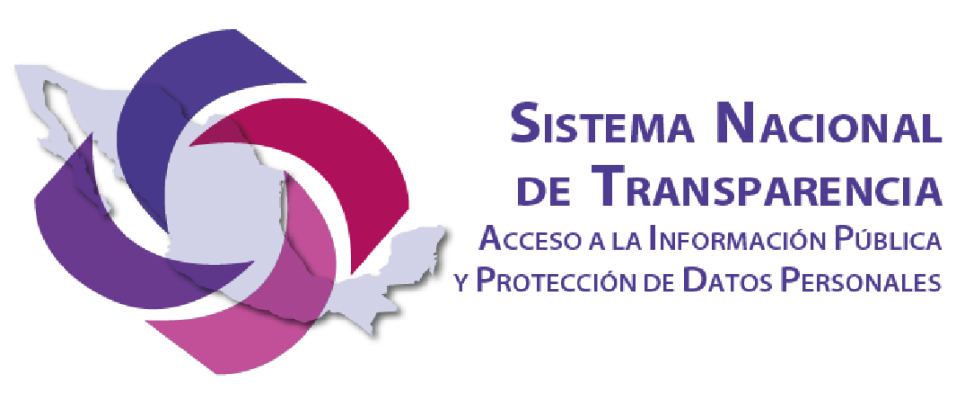 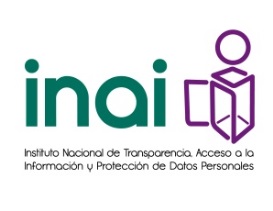 Anexo IIPoder Ejecutivo Federal, de las Entidades Federativas y municipales ÍndiceArtículo 71. Poder Ejecutivo Federal, de las Entidades Federativas y municipales	2I. En el caso del Poder Ejecutivo Federal, los poderes ejecutivos de las Entidades Federativas, el Órgano Ejecutivo del Distrito Federal y los municipios:	4a)	El Plan Nacional de Desarrollo, los planes estatales de desarrollo o el Programa General de Desarrollo del Distrito Federal, según corresponda;	4b)	El presupuesto de egresos y las fórmulas de distribución de los recursos otorgados;	7c)	El listado de expropiaciones decretadas y ejecutadas que incluya, cuando menos, la fecha de expropiación, el domicilio y la causa de utilidad pública y las ocupaciones superficiales;	10d)	El nombre, denominación o razón social y clave del registro federal de los contribuyentes a los que se les hubiera cancelado o condonado algún crédito fiscal, así como los montos respectivos. Asimismo, la información estadística sobre las exenciones previstas en las disposiciones fiscales;	13e)	Los nombres de las personas a quienes se les habilitó para ejercer como corredores y notarios públicos, así como sus datos de contacto, la información relacionada con el proceso de otorgamiento de la patente y las sanciones que se les hubieran aplicado;	16f)	La información detallada que contengan los planes de desarrollo urbano, ordenamiento territorial y ecológico, los tipos de uso del suelo, licencias de uso y construcción otorgadas por los gobiernos municipales.	20g)	Las disposiciones administrativas, directamente o a través de la autoridad competente, con el plazo de anticipación que prevean las disposiciones aplicables al sujeto obligado de que se trate, salvo que su difusión pueda comprometer los efectos que se pretenden lograr con la disposición o se trate de situaciones de emergencia, de conformidad con dichas disposiciones.	26II. Adicionalmente, en el caso de los municipios:	29a)	El contenido de las gacetas municipales, las cuales deberán comprender los resolutivos y acuerdos aprobados por los ayuntamientos, y	29b)	Las actas de sesiones de cabildo, los controles de asistencia de los integrantes del Ayuntamiento a las sesiones de cabildo y el sentido de votación de los miembros del cabildo sobre las iniciativas o acuerdos.	31Artículo 71. Poder Ejecutivo Federal, de las Entidades Federativas y municipalesEl Artículo 71 de la Ley General  indica en dos fracciones y nueve incisos cuáles son las obligaciones específicas de transparencia que le son aplicables a los sujetos obligados que integran los Poderes Ejecutivos Federal, Estatal y Municipal. Dicho precepto dice:Artículo 71. Además de lo señalado en el artículo anterior de la presente Ley, los sujetos obligados de los Poderes Ejecutivos Federal, de las Entidades Federativas y municipales, deberán poner a disposición del público y actualizar la siguiente información:Para efecto del cumplimiento de este artículo se entiende que el Poder Ejecutivo Federal se integra con las dependencias, órganos administrativos desconcentrados, entidades, organismos descentralizados, fideicomisos, empresas productivas del estado, subsidiarias, filiales y empresas de participación estatal que conforman la Administración Pública Federal, Estatal y Municipal, según corresponda y en términos de la correspondiente  ley orgánica de la administración pública y demás normatividad aplicable.Para el caso del Poder Ejecutivo Federal se identifica a la Presidencia de la República, la Secretaría de Hacienda y Crédito Público, la Secretaría de la Función Pública, la Secretaría de Economía y la Secretaría de Desarrollo Agrario, Territorial y Urbano, como los sujetos obligados generadores de la mayoría de la información que este artículo requiere publicar y actualizar en el portal de Internet y la Plataforma Nacional, con excepción de aquellas fracciones en donde se indique la obligación al resto de sujetos obligados del  Poder Ejecutivo.Respecto de los Poderes Ejecutivos Estatales, el Distrito Federal y los Municipios se debe considerar lo subsiguiente: para los primeros, ocurre que el Titular del Gobierno del Estado, la Secretaría de Gobierno, la Secretaría de Finanzas, la Secretaría de Desarrollo Urbano y la Consejería Jurídica, o dependencias homólogas -de acuerdo con las legislaciones estatales respectivas—son los órganos que tendrán la responsabilidad de publicar y actualizar la información especificada en los incisos del Artículo 71, salvo aquellas en las que también se indique la obligación al resto de sujetos obligados del  Poder Ejecutivo. Los Municipios, por su parte, cumplirán con sus Obligaciones de Transparencia Específicas mediante su respectivo Ayuntamiento (Gobierno Municipal, también llamadas Presidencias Municipales, donde están integradas sus respectivas áreas, direcciones o secretarías,) y en algunos casos en el Cabildo (Cuerpo Colegiado que delibera y toma las decisiones); además, cuando así corresponda, y específicamente respecto de la información requerida por la fracción II, será publicada y actualizada por los Órganos Políticos Administrativos del Gobierno del Distrito Federal.Independientemente de que en los presentes Lineamientos Técnicos se indiquen concretamente cuáles son los sujetos obligados a los que les corresponde publicar y actualizar la información en cada fracción e incisos respectivos, en caso de que dicho sujeto no genere la información requerida de acuerdo con la normatividad vigente, mediante un análisis coordinado se identificará de entre los demás sujetos obligados que integran el Poder Ejecutivo de los distintos órdenes de gobierno, cuál o cuáles generan, cuentan o tienen en posesión la información requerida y, por tal motivo serán los responsables de publicarla y actualizarla. Dicha situación se deberá notificar formalmente al organismo garante respectivoEs importante señalar que con el objetivo de ofrecer a las personas información oportuna y verificable, así como facilitar el acceso a la misma, sobre todo cuando se trata de sujetos obligados específicos y únicos quienes la generan y la difunden, todos los sujetos obligados que integran el Poder Ejecutivo: dependencias, órganos administrativos desconcentrados, entidades, organismos descentralizados, fideicomisos, empresas productivas del estado, subsidiarias, filiales y empresas de participación estatal que conforman la Administración Pública Federal, Estatal y Municipal, según corresponda y en términos de la correspondiente  ley orgánica de la administración pública y demás normatividad aplicable, deberán incluir una leyenda aclaratoria e informativa como la siguiente:Asimismo, agregarán un hipervínculo al portal de transparencia del sujeto obligado que hayan referido. En los siguientes apartados se describen cada una de las fracciones con sus respectivos incisos, criterios y formatos.I. En el caso del Poder Ejecutivo Federal, los poderes ejecutivos de las Entidades Federativas, el Órgano Ejecutivo del Distrito Federal y los municipios:El Plan Nacional de Desarrollo, los planes estatales de desarrollo o el Programa General de Desarrollo del Distrito Federal, según corresponda;La Constitución Política de los Estados Unidos Mexicanos establece en su artículo 26, inciso A, que “el Estado organizará un sistema de planeación democrática del desarrollo nacional que imprima solidez, dinamismo, competitividad, permanencia y equidad al crecimiento de la economía para la independencia y la democratización política, social y cultural de la nación” así como que el proyecto de nación delineado en la Constitución Política debe ser la base de los objetivos de la planeación en México. Los instrumentos que permiten visibilizar la política pública para el desarrollo nacional, estatal y municipal, son los planes elaborados por los Poderes Ejecutivos de los órdenes de gobierno, los cuales deben ser congruentes y realizarse y desarrollarse de manera coordinada.Toda vez que tal como la Constitución lo determina “la planeación será democrática y deliberativa. Mediante los mecanismos de participación que establezca la ley, recogerá las aspiraciones y demandas de la sociedad para incorporarlas al plan y los programas de desarrollo”, resulta fundamental, en primera instancia, hacer pública la información sobre los Planes de Desarrollo, tanto en su totalidad como en sus rubros específicos, para dar a conocer cuáles son los objetivos, lineamientos, estrategias y prioridades que se plantea cada administración, la Federal, la Estatal, la del Gobierno del Distrito Federal y la municipal al inicio de su mandato. Esta información contribuye a que la ciudadanía pueda evaluar los actos del Poder Ejecutivo de los tres ámbitos de gobierno con respecto a los compromisos adquiridos. Asimismo, los Planes de Desarrollo representan en su elaboración procesos de participación que deben darse a conocer y ser usados por la ciudadanía en periodos específicos.Periodo de actualización: Sexenal para el Poder Ejecutivo Federal, las Entidades Federativas y el Gobierno del Distrito Federal: cuando se decrete el Plan respectivo cada seis años o en caso de que el Congreso de la Unión realice observaciones para su ejecución, revisión o adecuación, se actualizará en marzo de cada año. Trianual para los Municipios (Ayuntamientos). Actualizarán el Plan Municipal de Desarrollo cada tres o cuatro años, dependiendo de la legislación local que corresponda.Conservar en el portal de transparencia: información vigente y la correspondiente a por lo menos dos administraciones pasadasAplica a: Presidencia de la República, la Secretaría de Hacienda y Crédito Público, del Poder Ejecutivo Federal. En el caso de las Entidades Federativas la información debe ser dotada por las Secretarías de Planeación y Finanzas o el sujeto obligado homólogo de acuerdo con la legislación respectiva. Los Ayuntamientos, encabezados por el(la) Alcalde(sa), en el ámbito municipal. Para el caso del Gobierno del Distrito Federal, deberán ser todos los órganos que participen en la elaboración del Programa General de Desarrollo, es decir, el Jefe de Gobierno, Secretarías, Procuraduría, Oficialía Mayor, Contraloría General y Consejería Jurídica.Criterios sustantivos de contenidoCriterio 1	Periodo al que corresponde Criterio 2 	Denominación del Plan de DesarrolloCriterio 3 	Ámbito al que es aplicable (Nacional, estatal, municipal)Criterio 4 	Fecha de publicación en el Diario Oficial de la Federación, periódico o gaceta oficial que correspondaCriterio 5 	Fecha de publicación en el Diario Oficial de la Federación, periódico o gaceta oficial que corresponda, en caso de haber sufrido modificaciones posterioresCriterio 6 	Descripción breve de los objetivos del Plan correspondiente Criterio 7 	Descripción breve de las metas planeadas en la administración Criterio 8 	Descripción breve de las estrategias transversales para la implementación del Plan de DesarrolloCriterio 9	Descripción de la metodología utilizada para la constitución del Plan (consultas, foros, sectores sociales para la elaboración del Plan)Criterio 10	Hipervínculo al documento original completoCriterio 11	En su caso, hipervínculo al(los) documento(s) modificado, es decir, el vigenteCriterios adjetivos de actualizaciónCriterio 12	Periodo de actualización de la información: (quincenal, mensual, bimestral, trimestral,  semestral, anual, bianual, trianual, sexenal)Criterio 13 	Actualizar al periodo que corresponde de acuerdo con la Tabla de actualización y conservación de la información Criterio 14 	Conservar en el sitio de Internet y a través de la Plataforma Nacional la información vigente de acuerdo con la Tabla de actualización y conservación de la informaciónCriterios adjetivos de confiabilidadCriterio 15	Área(s) o unidad(es) administrativa(s) que genera(n) o posee(n)  la información respectiva y son responsables de publicar y actualizar la información Criterio 16	Fecha de actualización de la información publicada con el formato día/mes/año (por ej. 31/Marzo/2015) Criterio 17	Fecha de validación de la información publicada con el formato día/mes/año (por ej. 31/Marzo/2015)Criterios adjetivos de formatoCriterio 18	La información publicada se organiza mediante el formato 1a en el que se incluyen todos los campos especificados en los criterios sustantivos de contenidoCriterio 19	El soporte de la información permite su reutilización Formato 1a_LGT_Art_71_Fr_IaPlan de Desarrollo de <<sujeto obligado del Poder Ejecutivo>>Periodo de actualización de la información: (quincenal, mensual, bimestral, trimestral,  semestral, anual, bianual, etc.)Fecha de actualización: día/mes/añoFecha de validación: día/mes/añoÁrea(s) o unidad(es) administrativa(s) responsable(s) de la información: ______________El presupuesto de egresos y las fórmulas de distribución de los recursos otorgados;La publicación global y específica (por gasto) del presupuesto de egresos por parte del Poder Ejecutivo Federal, de las Entidades Federativas, el Gobierno del Distrito Federal y de los Municipios, así como la manera en que será asignado (fórmulas) permitirá a la ciudadanía conocer cuánto y cómo será gastado el presupuesto asignado en cada uno de los rubros de la administración pública durante un ejercicio fiscal (un año) y mediante ello estimar la relevancia de cada una de las políticas públicas y la disciplina de gastos emprendida por los Poderes Ejecutivos.Para todos los casos se deberá exponer la información en por lo menos tres rubros: 1) Gasto corriente, esto es erogaciones destinadas para cubrir el costo directo de la administración, servicios personales, compra de recursos materiales y servicios, entre otros. 2) Gastos de inversión: recursos destinados para la construcción de obras públicas, así como de bienes adquiridos para su conservación y los utilizados en inversiones financieras (todo aquello que impulse el desarrollo económico y social); 3) Deuda pública: es decir recursos destinados al cumplimiento de los compromisos financieros obtenidos bajo cualquier operación, ya sea durante la administración presente o administraciones anteriores.Para el caso del Poder Ejecutivo Federal, la Secretaría de Hacienda y Crédito Público (SHCP) es el sujeto obligado que elabora y coordina el Presupuesto de Egresos y, por tanto, quien deberá publicar y actualizar la información en su portal de internet y en la Plataforma Nacional de Transparencia, el resto de los sujetos obligados que integran el Poder Ejecutivo publicarán la leyenda señalada en la presentación que antecede.Por su parte las Entidades de la Federación, a través de la Secretaría de Finanzas (o su equivalente) será quien dote de la información sobre los egresos de todas las Secretarías Estatales. En el caso de los Ayuntamientos, deberá ser la Presidencia Municipal (apoyada por la Comisión de Hacienda, Tesorero Municipal y/o Contralor Municipal)._______________________________________________________________________________Periodo de actualización: Anual (marzo)Conservar en el portal de transparencia: información vigente y la correspondiente a todos los ejercicios correspondientes a la administración en curso y por lo menos una administración anteriorAplica a: Secretaría de Hacienda y Crédito Pública en el caso del ámbito federal; la Secretaría de Finanzas (o su equivalente) en el caso de las Entidades Federativas y en el caso de los Ayuntamientos, la Presidencia Municipal (apoyada por la Comisión de Hacienda,  Tesorero Municipal y/o Contralor Municipal).Criterios sustantivos de contenidoCriterio 1	Ejercicio que presentaCriterio 2	Denominación del documento presentadoCriterio 3	Periodo correspondiente al ejercicio del presupuesto, por ejemplo enero-diciembreCriterio 4	Criterios de gasto que deben observarse en la administración de los recursos públicos federales Criterio 5	Monto total destinado al Poder Ejecutivo (Federal, Estatal, GDF, Ayuntamiento)Criterio 6	Hipervínculo al documento completo del Presupuesto de Egresos correspondiente al ejercicio presentadoCriterio 7	Hipervínculo al documento de cuenta pública del año anterior, presentada por el sujeto obligado ante la dependencia correspondiente (Secretaría de Hacienda y Crédito Público, secretaría de finanzas u homólogo) Respecto al presupuesto de egresos de cada sujeto obligado deberá publicar lo siguiente:Criterio 8	Denominación del sujeto obligado (catálogo)Criterio 9	Monto entregado al sujeto obligado Criterio 10	Monto asignado a gasto corrienteCriterio11	Monto asignado a  gasto de inversiónCriterio 12	Monto asignado a pagar deuda públicaCriterio 13	Hipervínculo a la(s) Fórmula(s) de distribución del presupuesto usada en el Presupuesto de Egresos respectivoCriterios adjetivos de actualizaciónCriterio 14	Periodo de actualización de la información: (quincenal, mensual, bimestral, trimestral,  semestral, anual, bianual, trianual, sexenal)Criterio 15 	Actualizar al periodo que corresponde de acuerdo con la Tabla de actualización y conservación de la información Criterio 16 	Conservar en el sitio de Internet y a través de la Plataforma Nacional la 6información vigente de acuerdo con la Tabla de actualización y conservación de la informaciónCriterios adjetivos de confiabilidadCriterio 17 	Área(s) o unidad(es) administrativa(s) que genera(n) o posee(n)  la información respectiva y son responsables de publicar y actualizar la información Criterio 18 	Fecha de actualización de la información publicada con el formato día/mes/año (por ej. 31/Marzo/2015) Criterio 19	Fecha de validación de la información publicada con el formato día/mes/año (por ej. 31/Marzo/2015)Criterios adjetivos de formatoCriterio 20	La información publicada se organiza mediante el formato 1b en el que se incluyen todos los campos especificados en los criterios sustantivos de contenidoCriterio 21	El soporte de la información permite su reutilización Formato 1b_LGT_Art_71_Fr_IbPresupuesto de egresos y las fórmulas de distribución de los recursos otorgados de <<sujeto obligado del Poder Ejecutivo>>Periodo de actualización de la información: (quincenal, mensual, bimestral, trimestral,  semestral, anual, bianual, etc.)Fecha de actualización: día/mes/añoFecha de validación: día/mes/añoÁrea(s) o unidad(es) administrativa(s) responsable(s) de la información: ______________El listado de expropiaciones decretadas y ejecutadas que incluya, cuando menos, la fecha de expropiación, el domicilio y la causa de utilidad pública y las ocupaciones superficiales;La expropiación es una de las figuras jurídicas usada por el Poder Ejecutivo Federal, Estatal y del Gobierno del Distrito Federal para ocupar o transferir al Estado, por causas de utilidad pública, una propiedad privada con indemnización mediante. La expropiación está fundamentada en el segundo párrafo del artículo 27 de la Constitución Política de los Estados Unidos Mexicanos, así como en la correspondiente ley secundaria de expropiación. La importancia de transparentar los procesos mediante los cuales el Poder Ejecutivo realiza expropiaciones, radica en la necesidad de que las personas tengan certeza de que el uso y destino de dichas expropiaciones se hagan con el fin de dar utilidad pública y, en su caso, analizar la posible afectación que pudieran tener u ocasionar. En relación a los Poderes Ejecutivos Estatales, incluyendo el Gobierno del Distrito Federal, los sujetos obligados encargados de publicar y actualizar la información serán las Secretarías con atribuciones para resguardar dicha información, generalmente recayendo en la Secretaría General de Gobierno, Consejería Jurídica y Servicios Legales. Los Municipios, de acuerdo con la  normatividad, respectiva publicarán y actualizarán esta información mediante el Ayuntamiento, toda vez que en casos excepcionales, éstos tienen facultades expropiatorias de acuerdo con la legislación estatal correspondiente. Por ejemplo, la Ley de Expropiación del Estado de Puebla reconoce que los Ayuntamientos, a través del Síndico y las Unidades Administrativas respectivas, tramitarán los expedientes de expropiación._______________________________________________________________________________Periodo de actualización: TrimestralConservar en el portal de transparencia: información del ejercicio en curso y de todos los ejercicios correspondientes a la administración en curso y por lo menos una administración anteriorAplica a: Secretarías de Estado que corresponda, sujetos obligados estatales que corresponda y que con base en sus competencias y atribuciones generen y posean la información. Municipios respectivos.Criterios sustantivos de contenidoCriterio 1	Ejercicio Criterio 2	Periodo que se reporta (enero-marzo, abril-junio, julio-septiembre, octubre-diciembre)Criterio 3 	Tipo de expropiación: decretadas/ejecutadasCriterio 4 	Fecha de publicación en el Diario Oficial de la Federación, periódico o gaceta oficial correspondiente (con el formato día/mes/año)Criterio 5	Domicilio (calle, número exterior, número interior (en su caso), colonia, delegación o municipio, código postal y ciudad o estado) o ubicación del predio expropiadoCriterio 6	Causa de utilidad pública por la que se expropió el bienCuando el estatus de la expropiación sea “ejecutada”,  se deberá incluir además, lo siguiente:Criterio 7	Fecha de ejecución de expropiación (con el formato día/mes/año)Criterio 8	Destino que se le dio al bien expropiadoCriterio 9	Ocupación superficial del bien expropiadoCriterios adjetivos de actualizaciónCriterio 10	Periodo de actualización de la información: (quincenal, mensual, bimestral, trimestral,  semestral, anual, bianual, trianual, sexenal)Criterio 11 	Actualizar al periodo que corresponde de acuerdo con la Tabla de actualización y conservación de la información Criterio 12 	Conservar en el sitio de Internet y a través de la Plataforma Nacional la información vigente de acuerdo con la Tabla de actualización y conservación de la informaciónCriterios adjetivos de confiabilidadCriterio 13 	Área(s) o unidad(es) administrativa(s) que genera(n) o posee(n)  la información respectiva y son responsables de publicar y actualizar la información Criterio 14 	Fecha de actualización de la información publicada con el formato día/mes/año (por ej. 31/Marzo/2015) Criterio 15	Fecha de validación de la información publicada con el formato día/mes/año (por ej. 31/Marzo/2015)Criterios adjetivos de formatoCriterio 16	La información publicada se organiza mediante el formato 1c en el que se incluyen todos los campos especificados en los criterios sustantivos de contenidoCriterio 17	El soporte de la información permite su reutilización Formato 1c_LGT_Art_71_Fr_IcExpropiaciones realizadas por <<sujeto obligado del Poder Ejecutivo>>Periodo de actualización de la información: (quincenal, mensual, bimestral, trimestral,  semestral, anual, bianual, etc.)Fecha de actualización: día/mes/añoFecha de validación: día/mes/añoÁrea(s) o unidad(es) administrativa(s) responsable(s) de la información: ______________ El nombre, denominación o razón social y clave del registro federal de los contribuyentes a los que se les hubiera cancelado o condonado algún crédito fiscal, así como los montos respectivos. Asimismo, la información estadística sobre las exenciones previstas en las disposiciones fiscales;La exención o condonación de créditos fiscales realizada por el gobierno a través de su autoridad fiscalizadora, consiste en la exclusión total o parcial de la obligación de pago de los sujetos pasivos del impuesto. Generalmente en los códigos fiscales correspondientes se determinan los tipos de condonaciones.La información que los sujetos obligados deberán publicar y actualizar en cumplimiento del presente inciso se divide en dos rubros: el primero es sobre el listado de contribuyentes que han sido beneficiados por la condonación o cancelación de algún crédito fiscal, y el segundo consiste en las estadísticas sobre las exenciones realizadas en general, las cuales deberán elaborar los gobiernos a partir de la vigencia de la presente disposición. Dichas estadísticas deberán tener los elementos básicos que permitan conocer, por ejemplo, los conceptos exentados, el número de exenciones por cada concepto, el monto total de las operaciones por tipo de concepto, entre otros datos que a continuación se detallan.________________________________________________________________________________Periodo de actualización: TrimestralConservar en el portal de transparencia: Información vigente, y la del ejercicio en curso.Aplica a: Secretaría de Hacienda y Crédito Pública (Sistema de Administración Tributario [SAT]) en el Poder Ejecutivo Federal. En las Entidades Federativas, la obligación recae en las respectivas Secretarías de Finanzas. En el caso de Municipios, el Gobierno Municipal (Ayuntamiento).________________________________________________________________________________Criterios sustantivos de contenidoRespecto a los Contribuyentes que recibieron Cancelación y/o Condonación de Créditos Fiscales se publicarán los siguientes datos:Criterio 1  EjercicioCriterio 2  Periodo que se informa (enero-marzo, abril-junio, julio-septiembre, octubre-diciembre)Criterio 3  Nombre completo de las personas físicas (Nombre, primer apellido, segundo apellido)  o morales, gobiernos e instituciones deudoras (denominación social)que recibieron cancelación o condonación de créditos fiscales Criterio 4  Tipo de crédito fiscal condonado o cancelado (contribuciones federales, cuotas compensatorias, actualizaciones y accesorios, y multas). Criterio 5  Clave del Registro Federal de Contribuyentes (RFC) de la persona moral, gobiernos e instituciones deudorasCriterio 6   Monto cancelado o condonadoRespecto a las estadísticas sobre exenciones se publicarán los siguientes datos:Criterio 7   EjercicioCriterio 8   Periodo que se informa (enero-marzo, abril-junio, julio-septiembre, octubre-diciembre)Criterio 9   Tipos de crédito fiscal que se exentó del pago (contribuciones federales, cuotas compensatorias, actualizaciones y accesorios, y multas)Criterio 10   Número total por tipo de crédito fiscal que se exenta del pago Criterio 11   Número total (global) de exencionesCriterio 12	Denominación de los documentos técnicos, metodológicos relacionados con las normas científicas sobre las fuentes, métodos, procedimientos de la estadística y el manejo de las bases de datosCriterio 13	Hipervínculo a los documentos técnicos, metodológicos relacionados con las normas científicas sobre las fuentes, métodos, procedimientos de la estadística y el manejo de las bases de datosCriterio 14	Tipos de archivo de las bases de datos: HTML, XLS, IQY, CSV, XML, SAV, otroCriterio 15	Hipervínculo a las bases de datos respectivasCriterio 16	Hipervínculo a las series o bancos de datos existentesCriterios adjetivos de actualizaciónCriterio 17	Periodo de actualización de la información: (quincenal, mensual, bimestral, trimestral,  semestral, anual, bianual, trianual, sexenal)Criterio 18	Actualizar la información al periodo que corresponde de acuerdo con la Tabla de actualización y conservación de la información Criterio 19	Conservar en el sitio de Internet y a través de la Plataforma Nacional  la información de acuerdo con la Tabla de actualización y conservación de la informaciónCriterios adjetivos de confiabilidadCriterio 20	Área(s) o unidad(es) administrativa(s) que genera(n) o posee(n) la información respectiva y son responsables de publicar y actualizar la información Criterio 21	Fecha de actualización de la información publicada con el formato día/mes/año (por ej. 31/Marzo/2015) Criterio 22	Fecha de validación de la información publicada con el formato día/mes/año (por ej. 31/Marzo/2015)Criterios adjetivos de formatoCriterio 23	La información publicada se organiza mediante el formato 1d y 2d en el que se incluyen todos los campos especificados en los criterios sustantivos de contenido Criterio 24	El soporte de la información permite su reutilizaciónFormato 1d_LGT_Art_71_Fr_IdContribuyentes que recibieron cancelación o condonación de créditos fiscales <<sujeto obligado>>Formato 2d_LGT_Art_71_Fr_IdEstadísticas sobre exenciones <<sujeto obligado>>Periodo de actualización de la información: (quincenal, mensual, bimestral, trimestral,  semestral, anual, bianual, etc.)Fecha de actualización: día/mes/añoFecha de validación: día/mes/añoÁrea(s) o unidad(es) administrativa(s) responsable(s) de la información: ____________________Los nombres de las personas a quienes se les habilitó para ejercer como corredores y notarios públicos, así como sus datos de contacto, la información relacionada con el proceso de otorgamiento de la patente y las sanciones que se les hubieran aplicado;El ejercicio de la función notarial y de correduría púbica representa una designación y delegación de la función pública a determinadas personas que están en posibilidad de cobrar un gravamen a la formalidad. La patente notarial y de correduría pública es la autorización que otorga el poder ejecutivo del Gobierno de cada Entidad Federativa, por virtud de la cual permite que un profesional del Derecho, investido de fe pública por el Estado,  elabore instrumentos públicos que gozan de la presunción legal de verdad y ejerza las funciones establecidas en la respectiva normatividad.La ley notarial federal y de cada Entidad Federativa y la Ley Federal de Correduría Pública según corresponda, disponen los requisitos y los procesos para el otorgamiento de las patentes notariales y de correduría pública.La obligación de generar esta información en el Poder Ejecutivo Federal, recae en la Secretaría de Economía para el caso de corredores públicos (de acuerdo a la Ley Federal de Correduría Pública), y en la Secretaría de la Función Pública para el caso de los notarios públicos del Patrimonio Inmueble Federal (Ley General de Bienes Nacionales). La Secretaría de Gobernación deberá otorgar la información relativa al Directorio de Notarios y Asociaciones Notariales, así como los resultados de la colaboración entre el Gobierno Federal, los gobiernos locales y el Colegio Nacional del Notariado Mexicano. En relación a los Poderes Ejecutivos Estatales, el órgano responsable de generar esta información, recae en las Secretarías Generales de Gobierno, de acuerdo con las leyes de notariado respectivas. Sin embargo, por ejemplo, en el Distrito Federal es la Consejería Jurídica y de Servicios Legales. Los Municipios deberán publicar una leyenda fundamentada en la que informen que de conformidad con sus atribuciones y lo establecido en la Ley notarial respectiva la información es publicada por determinado sujeto obligado estatal.Para los demás órganos centralizados, descentralizados y desconcentrados, deberán atender lo dispuesto en la nota introductoria de éste documento.________________________________________________________________________________Periodo de actualización: TrimestralConservar en el portal de transparencia: Información vigente.Aplica a: Poder Ejecutivo Federal en caso de corredores públicos a través de la Secretaría de Economía y notarios del patrimonio inmobiliario a través de la Secretaría de la Función Pública y la Secretaría de Gobernación. A los poderes ejecutivos estatales, aplica en el caso de los notarios públicos, cuyo nombramiento está a cargo de los Gobernadores o Jefe de Gobierno. Esta fracción no aplica a los Municipios (Ayuntamientos).________________________________________________________________________________Criterios sustantivos de contenidoRespecto a los nombres de las personas a quienes se les habilitó para ejercer como corredores y notarios públicos se publicará un listado con los siguientes datos:Criterio 1  EjercicioCriterio 2  Tipo de patente: corredor público, notarioCriterio 3	Nombre completo (Nombre, primer apellido, segundo apellido)  Criterio 4  Número de correduría o notaría a la que pertenecen Criterio 5 Domicilio de la correduría o notaría (calle, número exterior, número interior (en su caso), colonia, delegación o municipio, código postal)Criterio 6  Número(s) de teléfono(s) oficial(es) y extensión (es) FaxCriterio 7 Dirección de correo electrónico oficialRespecto a la información relacionada con el proceso de otorgamiento de las patentes a las personas a quienes se les habilitó para ejercer como corredores y notarios públicos, se incluirá un hipervínculo con los siguientes datos:Criterio 8 Descripción del proceso de habilitación o nombramiento (etapas en que consiste el proceso, de acuerdo a la legislación correspondiente)Criterio 9 Hipervínculo al resultado definitivo del examen para aspiranteCriterio 10 Hipervínculo al resultado del examen definitivoCriterio 11 Fecha de habilitación o nombramiento con el formato (día, mes, año)Criterio 12 Plaza (Entidad Federativa o DF)Criterio 13 Estatus de la habilitación o nombramiento (en trámite, en ejercicio, en separación, cancelada)Incluir un hipervínculo que despliegue la información relacionada con las sanciones que les hubieran aplicado a las personas a quienes se les habilitó para ejercer como corredores y notarios públicos, con los siguientes datos:Criterio 14 Tipos de sanciones recibidas, de acuerdo a la legislación correspondiente (amonestación, multas, suspensión temporal, cesación de funciones, otra)Criterio 15 Fecha de la sanción, con el formato (día, mes, año)Criterio 16 Fundamento jurídico por el que se le sancionó (Denominación de la normatividad, artículo, fracción o inciso)Criterios adjetivos de actualizaciónCriterio 17	Periodo de actualización de la información: (quincenal, mensual, bimestral, trimestral,  semestral, anual, bianual, trianual, sexenal)Criterio 18	Actualizar la información al periodo que corresponde de acuerdo con la Tabla de actualización y conservación de la información Criterio 19	Conservar en el sitio de Internet y a través de la Plataforma Nacional  la información de acuerdo con la Tabla de actualización y conservación de la informaciónCriterios adjetivos de confiabilidadCriterio 20	Área(s) o unidad(es) administrativa(s) que genera(n) o posee(n) la información respectiva y son responsables de publicar y actualizar la información Criterio 21	Fecha de actualización de la información publicada con el formato día/mes/año (por ej. 31/Marzo/2015) Criterio 22	Fecha de validación de la información publicada con el formato día/mes/año (por ej. 31/Marzo/2015)Criterios adjetivos de formatoCriterio 23	La información publicada se organiza mediante el formato  1e en el que se incluyen todos los campos especificados en los criterios sustantivos de contenido Criterio 24	El soporte de la información permite su reutilizaciónFormato 1e_ LGT_Art_71_Fr_IeCorredores y notarios públicos <<sujeto obligado>>Periodo de actualización de la información: (quincenal, mensual, bimestral, trimestral,  semestral, anual, bianual, etc.)Fecha de actualización: día/mes/añoFecha de validación: día/mes/añoÁrea(s) o unidad(es) administrativa(s) responsable(s) de la información: ____________________Otorgamiento de patentes <<sujeto obligado>>Sanciones aplicadas <<sujeto obligado>>Periodo de actualización de la información: (quincenal, mensual, bimestral, trimestral,  semestral, anual, bianual, etc.)Fecha de actualización: día/mes/añoFecha de validación: día/mes/añoÁrea(s) o unidad(es) administrativa(s) responsable(s) de la información: ____________________La información detallada que contengan los planes de desarrollo urbano, ordenamiento territorial y ecológico, los tipos de uso del suelo, licencias de uso y construcción otorgadas por los gobiernos municipales.Los Programas Nacionales, Regionales, Estatales y Municipales de desarrollo urbano y de vivienda, ordenamiento territorial y ecológico son instrumentos públicos que buscan ordenar y desarrollar el territorio mexicano.La publicación de toda la información relacionada con la planeación, coordinación, administración y ejecución de los proyectos y programas de desarrollo territorial en general, es de vital importancia para todas las personas que pueden ser beneficiadas y/o afectadas, directa o indirectamente a través de estas políticas públicas. Estos constituyen aspectos sumamente importantes en la vida local y nacional en tanto que se dan cambios generados en el contexto territorial sin que la ciudadanía reconozca los planes urbanos, de ordenamiento territorial y las licencias de uso de suelo respectivas.La información que se requiere en este inciso se divide para su publicación en dos apartados. El primero, destinado a los planes y programas emitidos por el Poder Ejecutivo en los órdenes federal, estatal y municipal. Y el segundo, correspondiente a las licencias de uso de suelo y construcción, apelando a la competencia exclusiva del Municipio, derivado del Artículo 115 Constitucional.La información respecto a las licencias de uso y construcción deberán guardar correspondencia con lo publicado en la fracción XVII del artículo 70 de la Ley General._______________________________________________________________________Periodo de actualización: Sexenal. En el caso del Poder Ejecutivo Federal, Estatales y GDF se debe presentar el Plan (es) Sexenal (es).Trianual o cuatrienal. Los Municipios actualizarán el/los Plan (nes) Municipales cada tres o cuatro años según corresponda.Si la información es objeto de modificaciones, deberá actualizarse dentro de los 10 días hábiles siguientes.Respecto a los tipos de uso del suelo, licencias de uso y construcción se actualizarán trimestralmente.En caso de sufrir modificaciones, éstas deberán actualizarse dentro de los 10 días hábiles siguientesConservar en el portal de transparencia: Los Planes vigentes deben estar de manera permanente en la Plataforma Nacional de Transparencia mientras dura la administración.Conservar en el portal de transparencia respecto de los tipos de uso del suelo, licencias de uso y construcción otorgadas la información de dos ejercicios anteriores y la del ejercicio en curso. Aplica a: Secretaría de Desarrollo Agrario, Territorial y Urbano (SEDATU) del Poder Ejecutivo Federal. Secretaría de Desarrollo Urbano y/o Secretaría de Medio Ambiente u homólogo, de acuerdo a la legislación correspondiente en del Poder Ejecutivo de las Entidades Federativas y el Distrito Federal. Los Municipios y Órganos Político Administrativos del Distrito Federal vía su instancia correspondiente. ________________________________________________________________________________Criterios sustantivos de contenidoRespecto a la información sobre los Planes y Programas de desarrollo urbano la información se organizará con los siguientes datos y documentos:Criterio 1 	EjercicioCriterio 2	Denominación de Plan y/o Programa de Desarrollo UrbanoCriterio 3	Hipervínculo al documento completo del Plan o Programa Federal, Estatal, DF, MunicipalCriterio 4  Lineamientos por objetivos del Plan (o planes) Federal, Estatal, GDF, MunicipalCriterio 5  Hipervínculo a los documentos de mapas de apoyo y explicativos de los PlanesRespecto a la información sobre los Planes y Programas de ordenamiento territorial, se publicará lo siguiente:Criterio 6   Hipervínculo al documento completo de los Planes y programas de ordenamiento territorialCriterio 7   Lineamientos por objetivo del Plan (o planes) Federal, Estatal, GDF, MunicipalCriterio 8   Hipervínculo a los documentos de mapas de apoyo y explicativos de los PlanesRespecto a la información sobre los Planes y programas de ordenamiento ecológico, se publicará lo siguiente:Criterio 9   Hipervínculo al documento completo de los Planes y programas de ordenamiento ecológico Criterio 10   Lineamientos por objetivo del Plan (o planes) Federal, Estatal, GDF, MunicipalCriterio 11   Hipervínculo a los documentos  de mapas de apoyo y explicativos de los PlanesTipos de uso de suelo, licencias de uso de suelo y licencias de construcción.Respecto a los usos de suelo se reportarán los siguientes datos:Criterio 12    EjercicioCriterio 13    Periodo que se informa (enero-marzo, abril-junio, julio-septiembre, octubre-        diciembre)Criterio 14    Listado con los tipos de uso de suelo Criterio 15   Hipervínculo a los mapas con tipología  de uso del suelo Criterio 16  Número total de cambios de uso de suelo autorizados Respecto a las licencias de uso de suelo se publicarán los siguientes datos:Criterio 17 EjercicioCriterio 18 Periodo que se informa (enero-marzo, abril-junio, julio-septiembre, octubre-        diciembre)Criterio 19 Listado de licencias de uso de suelo municipal Criterio 20 Objeto de las licencias de uso de sueloCriterio 21 Nombre completo (nombre, primer apellido, segundo apellido) o razón social del titular de la licenciaCriterio 22 Periodo de vigencia expresado en el formato día/mes/año y señalando inicio y términoCriterio 23 Especificar los bienes, servicios y/o recursos públicos que aprovechará el titular o, en su caso, señalar que no hay aprovechamiento de bien algunoRespecto a las licencias de construcción, se incluirán los siguientes datos:Criterio 24  EjercicioCriterio 25  Periodo que se informa (enero-marzo, abril-junio, julio-septiembre, octubre-        diciembre)Criterio 26  Listado de las licencias de construcción  autorizadas por el Ayuntamiento  Criterio 27  Objeto de las licencias de construcciónCriterio 28 Nombre completo (nombre, primer apellido, segundo apellido) o razón social del titular de la licencia Criterio 29 Periodo de vigencia expresado en el formato día/mes/año y señalando inicio y término Criterio 30 Especificar los bienes, servicios y/o recursos públicos que aprovechará el titular o, en su caso, señalar que no hay aprovechamiento de bien algunoCriterios adjetivos de actualizaciónCriterio 31	Periodo de actualización de la información: (quincenal, mensual, bimestral, trimestral,  semestral, anual, bianual, trianual, sexenal)Criterio 32	Actualizar la información al periodo que corresponde de acuerdo con la Tabla de actualización y conservación de la información Criterio 33	Conservar en el sitio de Internet y a través de la Plataforma Nacional  la información de acuerdo con la Tabla de actualización y conservación de la informaciónCriterios adjetivos de confiabilidadCriterio 34	Área(s) o unidad(es) administrativa(s) que genera(n) o posee(n) la información respectiva y son responsables de publicar y actualizar la información Criterio 35	Fecha de actualización de la información publicada con el formato día/mes/año (por ej. 31/Marzo/2015) Criterio 36	Fecha de validación de la información publicada con el formato día/mes/año (por ej. 31/Marzo/2015)Criterios adjetivos de formatoCriterio 37	La información publicada se organiza mediante el formato 1f en el que se incluyen todos los campos especificados en los criterios sustantivos de contenido Criterio 38	El soporte de la información permite su reutilizaciónFormato 1f_ LGT_Art_71_Fr_IfPlanes de desarrollo urbano <<sujeto obligado>>Planes y programas de ordenamiento territorial <<sujeto obligado>>Planes y programas de ordenamiento ecológico <<sujeto obligado>>Periodo de actualización de la información: (quincenal, mensual, bimestral, trimestral,  semestral, anual, bianual, etc.)Fecha de actualización: día/mes/añoFecha de validación: día/mes/añoÁrea(s) o unidad(es) administrativa(s) responsable(s) de la información: ____________________Formato 2f_LGT_Art_71_Fr_2fTipos de uso de suelo <<sujeto obligado>>Licencias de uso de suelo <<sujeto obligado>>Licencias de construcción <<sujeto obligado>>Periodo de actualización de la información: (quincenal, mensual, bimestral, trimestral,  semestral, anual, bianual, etc.)Fecha de actualización: día/mes/añoFecha de validación: día/mes/añoÁrea(s) o unidad(es) administrativa(s) responsable(s) de la información: ______________Las disposiciones administrativas, directamente o a través de la autoridad competente, con el plazo de anticipación que prevean las disposiciones aplicables al sujeto obligado de que se trate, salvo que su difusión pueda comprometer los efectos que se pretenden lograr con la disposición o se trate de situaciones de emergencia, de conformidad con dichas disposiciones.Las disposiciones administrativas son entendidas para el efecto de estos Lineamientos Técnicos Generales como la materialización de las disposiciones aprobadas por cada instancia vinculada a los Poderes Ejecutivos, las cuales reflejan las acciones y decisiones en la aplicación de determinadas materias. En este sentido, su publicación obedece a las disposiciones aprobadas por cada entidad administrativa que regulan la competencia de cada una de éstas. Para fines del cumplimiento de este inciso se deberá centrar la atención en aquella información relativa a las disposiciones que contenga una fuerte vinculación con la ciudadanía, ya sea por su aplicación directa o por la modificación de algún trámite, servicio o regulación accesible para cualquier persona. Por poner algunos ejemplos, podríamos mencionar el Acuerdo por el que se da a conocer la tarifa por los servicios que presta el Instituto Mexicano de la Propiedad Industrial, publicado en el Diario Oficial de la Federación el 23 de agosto de 1995 y sus reformas, emitido por la Secretaría de Economía, o el Acuerdo 04/2012 del Secretario de Seguridad Pública, por el que se emiten los lineamientos generales para la regulación del uso de la fuerza pública por las instituciones policiales de los órganos desconcentrados en la Secretaría de Seguridad Pública, emitida por la Secretaría de Seguridad Pública Federal, ahora dentro de la Secretaría de Gobernación.El listado a publicar concentrará, por cada sujeto obligado del Poder Ejecutivo federal, estatal y municipal, las disposiciones generales por tipo y jerarquía. En los casos que así corresponda se incluirá la vigencia de las disposiciones, señalado la fecha de inicio y la de término.________________________________________________________________________________Periodo de actualización: trimestralConservar en el portal de transparencia: información vigenteAplica a: Todos los sujetos obligados de los poderes ejecutivos federal, estatales, GDF y municipales________________________________________________________________________________Criterios sustantivos de contenidoCriterio 1	Ejercicio Criterio 2	Periodo que se informa (enero-marzo, abril-junio, julio-septiembre, octubre-diciembre)Criterio 3	Tipo de disposición (reglamento, decreto, acuerdo, Norma Oficial Mexicana (NOM), circular, formato, instructivo, directiva, otra disposición general).Criterio 4	Denominación de la disposiciónCriterio 5	Fecha de publicación en el DOF u otro medio oficial, expresada con el formato día/mes/año (por ej. 31/Marzo/2015)Criterio 6	Fecha de última modificación, expresada con el formato día/mes/año (por ej. 31/Marzo/2015)Criterio 7	En los casos que así corresponda, señalar la vigencia de las disposiciones generales, especificando fecha de inicio y término de la misma en el formato día/mes/añoCriterio 8	Hipervínculo al documento completoRespecto  de las disposiciones generales abrogadas, señalar:Criterio 9	Fecha de abrogación en el formato día/mes/añoCriterios adjetivos de actualizaciónCriterio 10	Periodo de actualización de la información: (quincenal, mensual,   corresponde, de acuerdo con la Tabla de actualización y conservación de la información Criterio 11	Conservar en el sitio de Internet la información vigente, de acuerdo con la Tabla de actualización y conservación de la informaciónCriterios adjetivos de confiabilidadCriterio 12	Especificar el área(s) o unidad(es) administrativa(s) que genera(n) o posee(n) la información respectiva y son responsables de publicar y actualizar la información Criterio 13	Especificar la fecha de actualización de la información publicada con el formato día/mes/año (por ej. 31/Marzo/2015) Criterio 14	Especificar la fecha de validación de la información publicada con el formato día/mes/año (por ej. 31/Marzo/2015)Criterios adjetivos de formatoCriterio 15	La información publicada se organiza mediante el formato 1g en el que se incluyen todos los campos especificados en los criterios sustantivos de contenido Criterio 16	El soporte de la información permite su reutilizaciónFormato 1g_LGT_Art_71_Fr_IgDisposiciones administrativas  <<sujeto obligado>>Periodo de actualización de la información: (quincenal, mensual, bimestral, trimestral,  semestral, anual, bianual, etc.)Fecha de actualización: día/mes/añoFecha de validación: día/mes/añoÁrea(s) o unidad(es) administrativa(s) responsable(s) de la información: ____________________II. Adicionalmente, en el caso de los municipios:El contenido de las gacetas municipales, las cuales deberán comprender los resolutivos y acuerdos aprobados por los ayuntamientos, yLos Municipios y los Órganos Político Administrativos del Distrito Federal, en su caso, publicarán su gaceta municipal o delegacional, la cual deberá contener los resolutivos y acuerdos que se aprueben por los Ayuntamientos o figuras análogas en los Órganos Político Administrativos, con la finalidad de dar a conocer a cualquier persona las decisiones tomadas por las autoridades competentes.La publicación de las gacetas municipales y, en su caso, delegacionales, pretende fortalecer los procesos de sistematización de información y fomentar la conservación o registro histórico de algunos temas de interés para la ciudadanía.En caso de que los Órganos Político Administrativos no publiquen gacetas, se incluirá una leyenda fundada y motivada que explique las razones por las cuales no se publica dicha información._____________________________________________________________________________Periodo de actualización: Diaria, cada tercer día, semanal, quincenal, mensual, según la normatividad correspondienteConservar en el portal de transparencia: Información vigente y las gacetas publicadas durante el ejercicio en cursoAplica a: Municipios y Órganos Político Administrativos________________________________________________________________________________Criterios sustantivos de contenidoCriterio 1	Ejercicio Criterio 2	Mes que se reporta: enero, marzo, abril, mayo, junio, julio, agosto, septiembre, octubre, noviembre, diciembreCriterio 3	Denominación de la normatividad que establece la periodicidad de publicación de la gaceta municipal y, en su caso, delegacional (Ley, Reglamento, Acuerdo, Política, etc.)Criterio 4	Fundamentación y motivación de la publicación de la gacetaCriterio 5	Órgano que aprueba la publicación de la gacetaCriterio 6	Denominación de la gaceta municipal y, en su caso, delegacional Criterio 7	Periodicidad de publicación de acuerdo con la normatividad correspondiente (diaria, cada tercer día, semanal, quincenal, mensual, etc.)Criterio 8	Fecha de publicación de la gaceta, expresada con el formato día/mes/año (por ej. 31/Marzo/2015)Criterio 9	Número de gacetaCriterio 10	Hipervínculo al documento de la gacetaCriterios adjetivos de actualizaciónCriterio 11	Periodo de actualización de la información: (quincenal, mensual,   corresponde, de acuerdo con la Tabla de actualización y conservación de la información Criterio 12	Conservar en el sitio de Internet la información vigente, de acuerdo con la Tabla de actualización y conservación de la informaciónCriterios adjetivos de confiabilidadCriterio 13	Especificar el área(s) o unidad(es) administrativa(s) que genera(n) o posee(n) la información respectiva y son responsables de publicar y actualizar la información Criterio 14	Especificar la fecha de actualización de la información publicada con el formato día/mes/año (por ej. 31/Marzo/2015) Criterio 15	Especificar la fecha de validación de la información publicada con el formato día/mes/año (por ej. 31/Marzo/2015)Criterios adjetivos de formatoCriterio 16	La información publicada se organiza mediante el formato IIa en el que se incluyen todos los campos especificados en los criterios sustantivos de contenido Criterio 17	El soporte de la información permite su reutilizaciónFormato IIa_ LGT_Art_71_Fr_IIaGaceta del <<nombre del Municipio u Órgano Político Administrativo>>Periodo de actualización de la información: (quincenal, mensual, bimestral, trimestral,  semestral, anual, bianual, etc.)Fecha de actualización: día/mes/añoFecha de validación: día/mes/añoÁrea(s) o unidad(es) administrativa(s) responsable(s) de la información: ____________________Las actas de sesiones de cabildo, los controles de asistencia de los integrantes del Ayuntamiento a las sesiones de cabildo y el sentido de votación de los miembros del cabildo sobre las iniciativas o acuerdos.Se publicará el calendario trimestral de las reuniones a celebrar en sesión de cabildo en todos los ayuntamientos y la información de aquellas reuniones que ya han sido celebradas en el ejercicio que se curse.Respecto de las sesiones que ya hayan sido llevadas a cabo, se incluirá lo correspondiente a cada sesión, así como las actas que de ellas deriven. Se presentarán los documentos completos en su versión final considerando la publicación de éstos aun si se encuentran en proceso de firma. En ese caso, el sujeto obligado deberá aclararlo y establecerá una fecha compromiso para la publicación de la versión con firmas incluidas.Cuando la información de este inciso se actualice al trimestre que corresponda, deberá conservarse la información de cada trimestre del ejercicio, de esta manera, al finalizar el año en curso, las personas podrán cotejar el calendario anual de las sesiones a celebrar  con la información de cada reunión celebrada y los documentos de las actas correspondientes.Respecto de la votación o sentido de participación, se debe entender los argumentos que se usaron para llegar a una determinada conclusión, por cada integrante del cabildo con derecho de voz y voto.En aquellos trimestres en los que no se llegara a generar información, se incluirá una leyenda que explique las razones por las cuales no se publica información._________________________________________________________________________Periodo de actualización: trimestralConservar en el portal de transparencia: información del ejercicio en cursoAplica a: Municipios (Cabildo municipal)________________________________________________________________________Criterios sustantivos de contenidoCalendario de las sesiones  celebradas y/o a celebrar, según corresponda, con los siguientes datos:Criterio 1	EjercicioCriterio 2	Periodo que se informa (enero-marzo, abril-junio, julio-septiembre, octubre-diciembre)Criterio 3	Fecha en la que se celebró o celebrará la sesión con el formato día/mes/año (por ej. 31/Marzo/2015)Criterio 4	Tipo de la sesión celebrada y/o a celebrar: (ordinaria o extraordinaria)Respecto de las reuniones celebradas, informar lo siguiente:Criterio 5 	Número de Sesión celebrada (por ej. Primera sesión ordinaria, Cuarta Sesión extraordinaria)Criterio 6	Hipervínculo a la Orden del díaCriterio 7 	Nombre(s), primer apellido, segundo apellido de los (as) servidores (as) públicos (as) y/o toda persona que funja como responsable y/o asistente a la reuniónCriterio 8	Cargo de los (as) servidores (as) públicos (as) y/o toda persona que funja como responsable y/o asistente a la reuniónCriterio 9	Votación de los miembros del cabildo (argumentos dentro del acta)Criterio 10	Acuerdos tomados en la sesión (dentro del acta) Criterio 11	Hipervínculo al acta de la sesión  de cabildo (versión pública)Criterios adjetivos de actualizaciónCriterio 12	Periodo de actualización de la información: (quincenal, mensual,   corresponde, de acuerdo con la Tabla de actualización y conservación de la información Criterio 13	Conservar en el sitio de Internet la información vigente, de acuerdo con la Tabla de actualización y conservación de la informaciónCriterios adjetivos de confiabilidadCriterio 14	Especificar el área(s) o unidad(es) administrativa(s) que genera(n) o posee(n) la información respectiva y son responsables de publicar y actualizar la información Criterio 15	Especificar la fecha de actualización de la información publicada con el formato día/mes/año (por ej. 31/Marzo/2015) Criterio 16	Especificar la fecha de validación de la información publicada con el formato día/mes/año (por ej. 31/Marzo/2015)Criterios adjetivos de formatoCriterio 17	La información publicada se organiza mediante el formato IIb en el que se incluyen todos los campos especificados en los criterios sustantivos de contenidoCriterio 18	El soporte de la información permite su reutilización Formato IIb_LGT_Art_71_Fr_IIbCalendario de sesiones del Cabildo <<municipio>>Sesiones celebradas del Cabildo <<municipio>>Periodo de actualización de la información: (quincenal, mensual, bimestral, trimestral,  semestral, anual, bianual, etc.)Fecha de actualización: día/mes/añoFecha de validación: día/mes/añoÁrea(s) o unidad(es) administrativa(s) responsable(s) de la información: ____________________Periodo al que corresponde Denominación del Plan de DesarrolloÁmbito aplicable (Nacional, estatal, municipal)Fecha de publicaciónFecha de publicación, en caso de haber sufrido modificaciones posterioresObjetivosMetasEstrategias TransversalesMetodología utilizadaHipervínculo al documento original completoHipervínculo al documento vigenteEjercicioDenominación del documentoPeriodoCriterios  de gasto que deben observarse en la administración de los recursos públicos federalesMonto total destinado al Poder EjecutivoHipervínculo al documento completo del Presupuesto de EgresosHipervínculo al documento de Cuenta Pública del año anterior entregado a la SHCP, Secretaría de Finanzas u homólogoMonto entregado al sujeto obligado Montos asignados  por gasto corrienteMontos asignados  por gasto de inversiónMontos asignados  destinado a pagar deuda públicaFórmula(s) de distribución del presupuesto usada en el Presupuesto de Egresos respectivoEjercicioPeriodo  (enero-marzo, abril-junio, julio-septiembre, octubre-diciembre)Tipo de expropiación: decretadas/ejecutadas Fecha de publicación (formato día/mes/año)EjercicioPeriodo  (enero-marzo, abril-junio, julio-septiembre, octubre-diciembre)Tipo de expropiación: decretadas/ejecutadas Fecha de publicación (formato día/mes/año)Domicilio Domicilio Domicilio Domicilio Domicilio Domicilio Domicilio UbicaciónCalleNúmero ExteriorNúmero InteriorColoniaDelegación o municipioC.P. Ciudad o estadoUbicaciónExpropiaciones ejecutadasExpropiaciones ejecutadasExpropiaciones ejecutadasExpropiaciones ejecutadasCausa de utilidad pública por la que se expropió el bienFecha de ejecución de expropiación (formato día/mes/año)Destino que se le dio al bien expropiadoOcupación superficial  del bien expropiadoEjercicio Periodo que se informa (enero-marzo, abril-junio, julio-septiembre, octubre-diciembre) Nombre completo de las personas físicas o morales, gobiernos e instituciones que recibieron cancelación o condonación de créditos fiscalesNombre completo de las personas físicas o morales, gobiernos e instituciones que recibieron cancelación o condonación de créditos fiscalesNombre completo de las personas físicas o morales, gobiernos e instituciones que recibieron cancelación o condonación de créditos fiscalesNombre completo de las personas físicas o morales, gobiernos e instituciones que recibieron cancelación o condonación de créditos fiscalesTipo de crédito fiscal condonado o cancelado (contribuciones federales, cuotas compensatorias, actualizaciones y accesorios, y multas)Clave del RFC de la persona moral, gobiernos e instituciones deudorasMonto cancelado o condonadoEjercicio Periodo que se informa (enero-marzo, abril-junio, julio-septiembre, octubre-diciembre) Nombreprimer apellidosegundo apellidodenominación socialTipo de crédito fiscal condonado o cancelado (contribuciones federales, cuotas compensatorias, actualizaciones y accesorios, y multas)Clave del RFC de la persona moral, gobiernos e instituciones deudorasMonto cancelado o condonadoEjercicioPeriodo que se informa (enero-marzo, abril-junio, julio-septiembre, octubre-diciembre)Tipo de crédito fiscal que se exenta del pago (contribuciones federales, cuotas compensatorias, actualizaciones y accesorios, multas)Número total por tipo de crédito fiscal que se exenta del pagoNúmero total (global) de exencionesDenominación de los documentos técnicos, metodológicos relacionados con las normas científicas sobre las fuentes, métodos, procedimientos de la estadística y el manejo de las bases de datosHipervínculo a los documentos técnicos, metodológicos relacionados con las normas científicas sobre las fuentes, métodos, procedimientos de la estadística y el manejo de las bases de datosTipos de archivo de las bases de datos: HTML, XLS, IQY, CSV, XML, SAV, otroHipervínculo a las bases de datos respectivasHipervínculo a las series o bancos de datos existentesEjercicioNombre completo de los notarios y corredores públicos Nombre completo de los notarios y corredores públicos Nombre completo de los notarios y corredores públicos Número de correduría o notaría a la que pertenecenDomicilio de la correduría o notaríaDomicilio de la correduría o notaríaDomicilio de la correduría o notaríaDomicilio de la correduría o notaríaDomicilio de la correduría o notaríaEjercicioNombreprimer apellidosegundo apellidoNúmero de correduría o notaría a la que pertenecencalle  número exterior, número interior (en su caso)coloniadelegación o municipiocódigo postalNúmero(s) de teléfono(s) oficial(es) y extensión (es) o FaxDirección de correo electrónico oficialHipervínculo al otorgamiento de las patentes Hipervínculo a las sanciones, en su casoDescripción del proceso de habilitación o nombramientoHipervínculo al Resultado definitivo del examen para aspiranteHipervínculo al resultado del examen definitivoFecha de habilitación o nombramiento con el formato (día, mes, año)Plaza (Entidad Federativa o DF)Estatus de la habilitación o nombramiento (en trámite, en ejercicio, en separación, cancelada)Tipos de sanciones recibidas, de acuerdo a la legislación correspondiente (amonestación, multas, suspensión temporal, cesación de funciones, etc.)Fecha de la sanción (día, mes, año)Fundamento jurídico por el que se le sancionó (Denominación de la normatividad, artículo, fracción o inciso)EjercicioDenominaciónHipervínculo al  documento completo del Plan (o planes) Federal, Estatal, GDF, MunicipalLineamientos por objetivos del Plan (o planes) Federal, Estatal, GDF, MunicipalHipervínculo a los documentos de mapas de apoyo y explicativos de los PlanesHipervínculo al documento completo de los Planes y programas de ordenamiento territorial Lineamientos por objetivo del Plan (o planes) Federal, Estatal, GDF, MunicipalHipervínculo a los documentos de mapas de apoyo y explicativos de los PlanesHipervínculo al documento completo de los Planes y programas de ordenamiento ecológico  Lineamientos por objetivo del Plan (o planes) Federal, Estatal, GDF, MunicipalHipervínculo a los documentos  de mapas de apoyo y explicativos de los PlanesEjercicioPeriodo que se informaListado con los tipos de uso de suelo municipalHipervínculo a los mapas con tipología  de uso del suelo municipal Número total de cambios de uso de suelo autorizados por AyuntamientoEjercicioPeriodo que se informaListado de Licencias de uso de suelo municipal Objeto de las licencias de uso de sueloNombre completo Nombre completo Nombre completo Periodo de vigenciaPeriodo de vigenciaBienes, servicios y/o recursos públicos que aprovechará el titular o, en su caso, señalar que no hay aprovechamiento de bien algunoEjercicioPeriodo que se informaListado de Licencias de uso de suelo municipal Objeto de las licencias de uso de sueloNombre o razón social del titular de la licenciaPrimer apellidoSegundo apellidoiniciodía/mes/año Términodía/mes/añoBienes, servicios y/o recursos públicos que aprovechará el titular o, en su caso, señalar que no hay aprovechamiento de bien algunoEjercicioPeriodo que se informaListado de las licencias de construcción  autorizadas por el AyuntamientoObjeto de las licencias de construcciónNombre completoNombre completoNombre completoPeriodo de vigenciaPeriodo de vigenciaEspecificar los bienes, servicios y/o recursos públicos que aprovechará el titular o, en su caso, señalar que no hay aprovechamiento de bien algunoEjercicioPeriodo que se informaListado de las licencias de construcción  autorizadas por el AyuntamientoObjeto de las licencias de construcciónNombre o razón social del titular de licenciaPrimer apellidoSegundo apellidoIniciodía/mes/añoTérminodía/mes/añoEspecificar los bienes, servicios y/o recursos públicos que aprovechará el titular o, en su caso, señalar que no hay aprovechamiento de bien algunoEjercicio Periodo que se informa (enero-marzo, abril-junio, julio-septiembre, octubre-diciembre)Tipo de disposiciones generales (reglamentos, decretos, acuerdos, NOM´s, circulares, formatos, instructivos, directivas, y cualquier otra disposiciones general)Denominación de la disposición Fecha de publicación en el DOF u otro medio oficial (día/mes/año)Fecha de última modificación (día/mes/año)Vigencia, en su caso,Vigencia, en su caso,Hipervínculo al documento completoFecha de abrogación, en su casofecha de inicio (día/mes/año)fecha de término (día/mes/año)Hipervínculo al documento completoFecha de abrogación, en su casoEjercicioMes que se reportaNormatividad que establece la periodicidad de publicación de la gaceta (Ley, Reglamento, Acuerdo, Política, etc.)Fundamentación y motivación de la publicación de la gacetaÓrgano que aprueba la publicación de la gacetaDenominación de la gaceta municipal y, en su caso, delegacional Periodicidad de publicación (diaria, cada tercer día, semanal, quincenal, mensual, )Fecha de publicación de la gaceta (día/mes/año)Número de gacetaHipervínculo al documento de la gacetaEjercicioPeriodoFecha de la sesión (día/mes/año)Tipo de la sesión celebradas y/o a celebrarNúmero de SesiónHipervínculo a la Orden del díaServidores(as) públicos(as) asistentes o suplentesServidores(as) públicos(as) asistentes o suplentesServidores(as) públicos(as) asistentes o suplentesNúmero de SesiónHipervínculo a la Orden del díaNombre(s)Primer apellidoSegundo apellidoCargo de los (as) servidores (as) públicos (as) y/o toda persona que funja como responsable y/o asistente a la reuniónFecha de la sesión (día/mes/año)Votación de los miembros del cabildo Acuerdos tomados en la sesiónHipervínculo al acta de la sesión